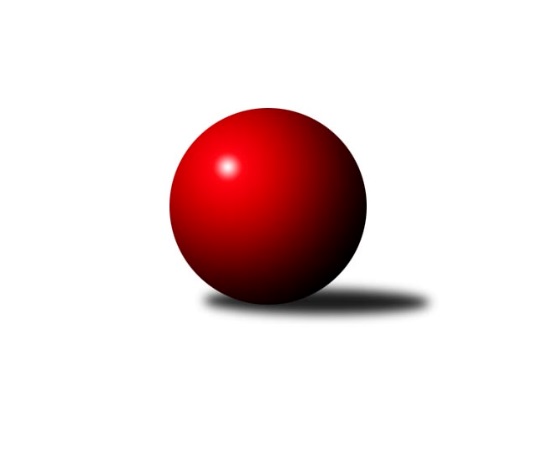 Č.10Ročník 2017/2018	25.11.2017Nejlepšího výkonu v tomto kole: 3217 dosáhlo družstvo: TJ Baník StříbroPřebor Plzeňského kraje 2017/2018Výsledky 10. kolaSouhrnný přehled výsledků:TJ Baník Stříbro B	- TJ Sokol Kdyně C	4:4	3076:3019	9.0:15.0	25.11.SK Škoda VS Plzeň B	- TJ Sokol Újezd sv. Kříže	6:2	3198:3061	15.5:8.5	25.11.TJ Baník Stříbro	- TJ Sokol Díly A	8:0	3217:2966	16.5:7.5	25.11.Kuž.Holýšov B	- TJ Havlovice B	6:2	2609:2481	15.0:9.0	25.11.TJ Dobřany B	- TJ Sokol Pec pod Čerchovem	6:2	2514:2440	16.0:8.0	25.11.TJ Havlovice C	- TJ Sokol Plzeň V.	6:2	2494:2445	14.5:9.5	25.11.Tabulka družstev:	1.	TJ Baník Stříbro	10	9	0	1	60.0 : 20.0 	143.0 : 97.0 	 2759	18	2.	SK Škoda VS Plzeň B	10	8	0	2	53.0 : 27.0 	153.0 : 87.0 	 2774	16	3.	TJ Dobřany B	10	7	1	2	49.0 : 31.0 	128.0 : 112.0 	 2743	15	4.	TJ Sokol Díly A	10	6	0	4	40.0 : 40.0 	111.0 : 129.0 	 2637	12	5.	TJ Sokol Újezd sv. Kříže	10	5	0	5	45.0 : 35.0 	128.0 : 112.0 	 2730	10	6.	TJ Sokol Kdyně C	10	4	2	4	39.0 : 41.0 	121.5 : 118.5 	 2746	10	7.	TJ Sokol Plzeň V.	10	3	3	4	39.0 : 41.0 	114.0 : 126.0 	 2725	9	8.	Kuž.Holýšov B	10	4	0	6	40.0 : 40.0 	124.0 : 116.0 	 2804	8	9.	TJ Havlovice C	10	3	0	7	31.0 : 49.0 	118.0 : 122.0 	 2660	6	10.	TJ Havlovice B	10	3	0	7	31.0 : 49.0 	100.0 : 140.0 	 2552	6	11.	TJ Baník Stříbro B	10	2	1	7	28.0 : 52.0 	100.0 : 140.0 	 2595	5	12.	TJ Sokol Pec pod Čerchovem	10	2	1	7	25.0 : 55.0 	99.5 : 140.5 	 2595	5Podrobné výsledky kola:	 TJ Baník Stříbro B	3076	4:4	3019	TJ Sokol Kdyně C	Jaroslav Knap	126 	 100 	 145 	105	476 	 2:2 	 526 	 121	149 	 127	129	Jiří Dohnal	Karel Ganaj	139 	 120 	 138 	120	517 	 2:2 	 483 	 116	98 	 139	130	Jana Pytlíková	Dominik Král	150 	 147 	 127 	139	563 	 3:1 	 457 	 117	103 	 129	108	Monika Fialová	Jiří Punčochář	107 	 134 	 112 	109	462 	 1:3 	 467 	 109	115 	 121	122	Eva Kotalová *1	Tomáš Palka	127 	 125 	 124 	148	524 	 1:3 	 520 	 132	135 	 131	122	Jan Lommer	Pavel Troch	112 	 145 	 143 	134	534 	 0:4 	 566 	 116	154 	 150	146	Josef Fidrantrozhodčí: střídání: *1 od 15. hodu Jan MarešNejlepší výkon utkání: 566 - Josef Fidrant	 SK Škoda VS Plzeň B	3198	6:2	3061	TJ Sokol Újezd sv. Kříže	Ladislav Filek	114 	 130 	 149 	156	549 	 4:0 	 445 	 97	109 	 127	112	Václav Praštil	Ladislav Filek	123 	 134 	 152 	141	550 	 3:1 	 506 	 134	121 	 143	108	Jaroslav Pišta	Ljubica Müllerová	131 	 136 	 148 	126	541 	 3.5:0.5 	 509 	 126	132 	 125	126	Tomáš Kamínek	Michal Müller	118 	 132 	 131 	139	520 	 3:1 	 498 	 121	115 	 126	136	Oldřich Jankovský	Josef Šnajdr *1	118 	 157 	 121 	131	527 	 1:3 	 545 	 136	144 	 132	133	Miroslav Pivoňka	Martin Kupka	135 	 130 	 122 	124	511 	 1:3 	 558 	 133	140 	 147	138	Jaroslav Dufekrozhodčí: střídání: *1 od 33. hodu Martin VítNejlepší výkon utkání: 558 - Jaroslav Dufek	 TJ Baník Stříbro	3217	8:0	2966	TJ Sokol Díly A	Vladimír Šraga	147 	 129 	 140 	128	544 	 3:1 	 482 	 123	138 	 121	100	Jiří Ochotný	Jaroslav Harančík	125 	 143 	 146 	148	562 	 2:2 	 519 	 129	146 	 118	126	Zdeněk Kuneš	Jan Čech	152 	 136 	 141 	133	562 	 4:0 	 478 	 123	126 	 102	127	Jaromír Byrtus	Pavel Treppesch	109 	 131 	 117 	133	490 	 3:1 	 457 	 125	107 	 103	122	Milena Pittnerová	Jan Vacikar	117 	 154 	 114 	136	521 	 2:2 	 512 	 123	117 	 142	130	Jaroslav Jílek	Bernard Vraniak	137 	 126 	 133 	142	538 	 2.5:1.5 	 518 	 137	117 	 137	127	Jaroslav Pittrrozhodčí: Nejlepšího výkonu v tomto utkání: 562 kuželek dosáhli: Jaroslav Harančík, Jan Čech	 Kuž.Holýšov B	2609	6:2	2481	TJ Havlovice B	Michael Martínek	162 	 72 	 167 	62	463 	 3:1 	 353 	 128	27 	 123	75	Jiří Pivoňka ml.	Jiří Šlajer	151 	 62 	 159 	61	433 	 2:2 	 417 	 131	71 	 170	45	Martin Šubrt	Jiří Myslík *1	145 	 50 	 148 	70	413 	 2:2 	 427 	 144	63 	 139	81	Václav Toupal	Jakub Janouch	144 	 71 	 136 	79	430 	 3:1 	 426 	 136	66 	 161	63	Josef Nedoma	Miroslav Martínek	150 	 62 	 152 	62	426 	 3:1 	 391 	 153	36 	 148	54	Jiří Rádl	Tomáš Lukeš	167 	 53 	 154 	70	444 	 2:2 	 467 	 157	71 	 151	88	Petr Vrbarozhodčí: střídání: *1 od 51. hodu Petr JežekNejlepší výkon utkání: 467 - Petr Vrba	 TJ Dobřany B	2514	6:2	2440	TJ Sokol Pec pod Čerchovem	Jan Kučera	154 	 51 	 148 	71	424 	 2:2 	 427 	 136	70 	 152	69	Ivana Gottwaldová	Martin Krištof	132 	 78 	 139 	70	419 	 2:2 	 428 	 131	79 	 157	61	Jan Gottwald	Marek Eisman	148 	 68 	 140 	51	407 	 4:0 	 348 	 128	44 	 134	42	Jan Murin	Luboš Špís	137 	 88 	 144 	63	432 	 3:1 	 407 	 144	66 	 138	59	Zdeněk Housar	Michal Lohr	154 	 54 	 137 	62	407 	 3:1 	 407 	 138	53 	 158	58	Ivan Böhm	Jan Ebelender	142 	 63 	 150 	70	425 	 2:2 	 423 	 148	62 	 142	71	Jan Murinrozhodčí: Nejlepší výkon utkání: 432 - Luboš Špís	 TJ Havlovice C	2494	6:2	2445	TJ Sokol Plzeň V.	Jiří Pivoňka st.	133 	 62 	 152 	52	399 	 2:2 	 393 	 140	53 	 140	60	Jiří Šašek	Ivana Lukášová	147 	 70 	 146 	61	424 	 3:1 	 417 	 160	53 	 144	60	Karel Konvář	Jana Bradáčová	146 	 81 	 159 	54	440 	 3.5:0.5 	 395 	 146	70 	 139	40	Petr Diviš	Karel Bradáč	136 	 58 	 146 	62	402 	 1:3 	 440 	 148	68 	 136	88	Josef Tětek	Miroslav Lukáš	122 	 63 	 149 	54	388 	 2:2 	 391 	 145	50 	 151	45	Pavel Kučera	Petra Vařechová	144 	 68 	 166 	63	441 	 3:1 	 409 	 136	53 	 143	77	Jaroslav Pejsarrozhodčí: Nejlepší výkon utkání: 441 - Petra VařechováPořadí jednotlivců:	jméno hráče	družstvo	celkem	plné	dorážka	chyby	poměr kuž.	Maximum	1.	Josef Fidrant 	TJ Sokol Kdyně C	511.50	338.5	173.1	4.9	5/6	(581)	2.	Jan Vacikar 	TJ Baník Stříbro	489.47	326.0	163.5	4.8	5/5	(613)	3.	Martin Vít 	SK Škoda VS Plzeň B	487.90	331.3	156.7	4.5	4/5	(573)	4.	Jakub Janouch 	Kuž.Holýšov B	486.73	334.5	152.2	7.6	6/6	(538)	5.	Jan Ebelender 	TJ Dobřany B	484.17	329.0	155.2	3.4	5/5	(562)	6.	Jiří Šlajer 	Kuž.Holýšov B	482.83	326.0	156.8	4.7	6/6	(555)	7.	Tomáš Lukeš 	Kuž.Holýšov B	481.17	326.5	154.7	6.0	6/6	(544)	8.	Michal Müller 	SK Škoda VS Plzeň B	477.73	316.9	160.8	4.3	5/5	(561)	9.	Jan Lommer 	TJ Sokol Kdyně C	473.23	329.8	143.4	7.0	5/6	(525)	10.	Jiří Dohnal 	TJ Sokol Kdyně C	472.78	323.2	149.6	7.9	6/6	(569)	11.	Jaroslav Dufek 	TJ Sokol Újezd sv. Kříže	472.33	319.2	153.2	6.1	6/6	(559)	12.	Jaroslav Harančík 	TJ Baník Stříbro	469.80	322.3	147.5	4.7	5/5	(585)	13.	Jana Pytlíková 	TJ Sokol Kdyně C	467.60	321.5	146.1	7.1	5/6	(547)	14.	Jaroslav Pejsar 	TJ Sokol Plzeň V.	467.10	324.4	142.8	4.4	5/5	(532)	15.	Luboš Špís 	TJ Dobřany B	467.03	317.0	150.1	6.3	5/5	(524)	16.	Ljubica Müllerová 	SK Škoda VS Plzeň B	465.24	317.2	148.1	4.4	5/5	(549)	17.	Jiří Kalista 	TJ Havlovice C	465.05	316.8	148.3	6.8	4/4	(543)	18.	Ladislav Filek 	SK Škoda VS Plzeň B	464.87	312.9	152.0	8.5	5/5	(576)	19.	Miroslav Pivoňka 	TJ Sokol Újezd sv. Kříže	463.47	321.2	142.3	7.5	6/6	(545)	20.	Marek Smetana 	TJ Dobřany B	463.16	313.2	150.0	6.3	5/5	(545)	21.	Petr Šabek 	TJ Sokol Újezd sv. Kříže	462.57	315.5	147.1	4.9	5/6	(546)	22.	Jaroslav Pittr 	TJ Sokol Díly A	462.14	309.5	152.7	6.1	7/7	(522)	23.	Jan Čech 	TJ Baník Stříbro	461.27	318.0	143.3	8.0	5/5	(562)	24.	Jiří Šašek 	TJ Sokol Plzeň V.	460.48	325.9	134.6	7.8	4/5	(530)	25.	Vladimír Šraga 	TJ Baník Stříbro	459.07	318.5	140.6	5.0	5/5	(553)	26.	Pavel Kučera 	TJ Sokol Plzeň V.	458.30	315.2	143.2	4.7	4/5	(540)	27.	Dominik Král 	TJ Baník Stříbro B	457.18	310.5	146.7	3.8	4/4	(563)	28.	Petr Vrba 	TJ Havlovice B	456.17	310.7	145.4	8.1	6/7	(525)	29.	Oldřich Jankovský 	TJ Sokol Újezd sv. Kříže	454.75	302.1	152.7	8.5	6/6	(526)	30.	Petra Vařechová 	TJ Havlovice C	453.67	313.9	139.7	9.1	3/4	(471)	31.	Miroslav Martínek 	Kuž.Holýšov B	452.70	320.9	131.8	7.3	6/6	(511)	32.	Eva Kotalová 	TJ Sokol Kdyně C	452.63	318.6	134.0	10.9	4/6	(505)	33.	Pavel Treppesch 	TJ Baník Stříbro	451.90	314.1	137.8	8.2	5/5	(528)	34.	Miroslav Lukáš 	TJ Havlovice C	451.82	316.2	135.6	10.1	4/4	(528)	35.	Ladislav Filek 	SK Škoda VS Plzeň B	451.63	308.2	143.4	5.6	5/5	(550)	36.	Michal Lohr 	TJ Dobřany B	451.40	309.1	142.3	7.1	5/5	(556)	37.	Jan Murin 	TJ Sokol Pec pod Čerchovem	450.11	309.1	141.0	6.4	7/7	(502)	38.	Martin Kupka 	SK Škoda VS Plzeň B	447.63	315.6	132.0	8.1	5/5	(525)	39.	Zdeněk Housar 	TJ Sokol Pec pod Čerchovem	446.00	313.6	132.4	9.3	6/7	(519)	40.	Jan Kučera 	TJ Dobřany B	445.67	321.8	123.9	9.2	4/5	(489)	41.	Václav Šesták 	TJ Dobřany B	445.20	307.3	137.9	7.9	5/5	(475)	42.	Václav Praštil 	TJ Sokol Újezd sv. Kříže	445.06	304.8	140.2	10.4	6/6	(524)	43.	Ivana Gottwaldová 	TJ Sokol Pec pod Čerchovem	445.04	314.1	130.9	10.6	7/7	(545)	44.	Jaroslav Jílek 	TJ Sokol Díly A	444.82	313.8	131.0	8.8	7/7	(526)	45.	Jiří Jílek 	TJ Sokol Díly A	441.67	294.1	147.6	7.3	6/7	(506)	46.	Lucie Trochová 	TJ Baník Stříbro B	440.69	302.6	138.1	4.4	4/4	(547)	47.	Karel Konvář 	TJ Sokol Plzeň V.	439.94	308.1	131.8	9.3	5/5	(491)	48.	Bernard Vraniak 	TJ Baník Stříbro	438.29	299.4	138.9	7.0	4/5	(548)	49.	Karel Bradáč 	TJ Havlovice C	437.60	304.3	133.3	10.7	3/4	(493)	50.	Petr Diviš 	TJ Sokol Plzeň V.	437.38	303.3	134.1	9.2	5/5	(534)	51.	Ivana Lukášová 	TJ Havlovice C	435.14	307.6	127.6	13.3	4/4	(481)	52.	Jiří Rádl 	TJ Havlovice B	433.89	303.1	130.8	8.8	7/7	(545)	53.	Gabriela Bartoňová 	TJ Sokol Kdyně C	433.75	307.1	126.6	11.8	4/6	(475)	54.	Jana Bradáčová 	TJ Havlovice C	432.80	305.7	127.2	11.5	4/4	(474)	55.	Josef Nedoma 	TJ Havlovice B	432.76	301.3	131.4	5.9	7/7	(544)	56.	Zdeněk Kuneš 	TJ Sokol Díly A	432.06	300.6	131.5	9.3	6/7	(519)	57.	Jaromír Byrtus 	TJ Sokol Díly A	428.75	303.3	125.5	8.9	7/7	(478)	58.	Tomáš Kamínek 	TJ Sokol Újezd sv. Kříže	427.00	295.6	131.4	9.4	6/6	(509)	59.	Jiří Ochotný 	TJ Sokol Díly A	427.00	312.5	114.5	14.2	7/7	(501)	60.	Pavel Troch 	TJ Baník Stříbro B	426.79	299.1	127.6	9.2	4/4	(550)	61.	Tomáš Palka 	TJ Baník Stříbro B	424.71	303.9	120.8	10.4	4/4	(524)	62.	Václav Toupal 	TJ Havlovice B	424.64	300.9	123.7	8.4	7/7	(496)	63.	Jiří Myslík 	Kuž.Holýšov B	424.33	301.9	122.4	13.2	6/6	(500)	64.	Jan Gottwald 	TJ Sokol Pec pod Čerchovem	423.43	303.7	119.8	11.7	7/7	(473)	65.	Martin Šubrt 	TJ Havlovice B	422.96	292.6	130.4	8.7	7/7	(498)	66.	Petr Ježek 	Kuž.Holýšov B	422.75	298.4	124.3	10.7	4/6	(457)	67.	Jaroslav Knap 	TJ Baník Stříbro B	422.50	296.9	125.7	9.6	4/4	(497)	68.	Ivan Böhm 	TJ Sokol Pec pod Čerchovem	421.50	300.0	121.5	8.9	6/7	(485)	69.	Jiří Pivoňka  st.	TJ Havlovice C	414.94	289.9	125.0	9.8	3/4	(450)	70.	Jiří Punčochář 	TJ Baník Stříbro B	413.19	283.8	129.4	9.3	4/4	(469)	71.	Jan Murin 	TJ Sokol Pec pod Čerchovem	403.25	287.4	115.8	14.9	7/7	(454)	72.	Jiří Pivoňka  ml.	TJ Havlovice B	396.86	278.6	118.3	12.1	7/7	(454)		Šárka Lipchavská 	TJ Baník Stříbro B	539.00	359.0	180.0	3.0	1/4	(554)		Milan Vlček 	TJ Baník Stříbro B	537.00	352.0	185.0	11.0	1/4	(537)		Patrik Kolář 	TJ Sokol Plzeň V.	528.50	348.0	180.5	11.5	2/5	(535)		Michael Martínek 	Kuž.Holýšov B	521.25	345.6	175.7	7.4	3/6	(551)		Václav Loukotka 	TJ Baník Stříbro B	512.00	360.0	152.0	10.0	1/4	(512)		Karel Ganaj 	TJ Baník Stříbro B	502.50	343.3	159.3	9.0	1/4	(517)		Martin Karkoš 	TJ Sokol Plzeň V.	476.58	333.5	143.1	9.8	3/5	(616)		Jaroslav Pišta 	TJ Sokol Újezd sv. Kříže	467.67	321.0	146.7	7.5	2/6	(506)		Josef Šnajdr 	SK Škoda VS Plzeň B	464.00	328.0	136.0	16.0	1/5	(464)		Jan Kapic 	TJ Sokol Pec pod Čerchovem	453.50	308.0	145.5	7.0	2/7	(488)		Monika Fialová 	TJ Sokol Kdyně C	451.33	320.0	131.3	11.0	3/6	(508)		Josef Tětek 	TJ Sokol Plzeň V.	440.00	284.0	156.0	4.0	1/5	(440)		Tereza Krumlová 	TJ Sokol Kdyně C	437.56	313.4	124.1	8.4	3/6	(541)		Milena Pittnerová 	TJ Sokol Díly A	433.17	298.8	134.3	9.0	3/7	(457)		Iveta Kouříková 	TJ Sokol Díly A	432.00	303.0	129.0	5.0	1/7	(432)		Ivan Vladař 	TJ Sokol Plzeň V.	429.00	284.0	145.0	4.8	2/5	(437)		Lucie Strádalová 	TJ Sokol Kdyně C	425.00	300.0	125.0	10.0	2/6	(452)		Tereza Housarová 	TJ Sokol Pec pod Čerchovem	415.00	293.0	122.0	10.0	1/7	(415)		Jan Jirovský 	TJ Sokol Plzeň V.	408.00	289.0	119.0	5.0	1/5	(408)		Marek Eisman 	TJ Dobřany B	407.00	288.0	119.0	7.0	1/5	(407)		Štěpánka Peštová 	TJ Sokol Kdyně C	406.67	296.0	110.7	14.7	3/6	(421)		Filip Ticháček 	TJ Havlovice C	406.00	281.0	125.0	3.0	1/4	(406)		Zuzana Feketeová 	TJ Sokol Újezd sv. Kříže	402.00	287.0	115.0	8.0	1/6	(402)		Martin Krištof 	TJ Dobřany B	399.00	267.5	131.5	6.5	2/5	(419)		Karel Uxa 	SK Škoda VS Plzeň B	395.00	281.0	114.0	8.0	1/5	(395)		Václav Dubec 	TJ Baník Stříbro	383.00	305.0	78.0	27.0	1/5	(383)		Veronika Dohnalová 	TJ Sokol Kdyně C	378.00	280.0	98.0	16.0	1/6	(378)		Luboš Kohout 	TJ Havlovice B	377.50	275.5	102.0	9.3	2/7	(402)Sportovně technické informace:Starty náhradníků:registrační číslo	jméno a příjmení 	datum startu 	družstvo	číslo startu20188	Jan Vacikar	25.11.2017	TJ Baník Stříbro	10x25281	Jiří Punčochář	25.11.2017	TJ Baník Stříbro B	7x16009	Pavel Troch	25.11.2017	TJ Baník Stříbro B	10x20190	Tomáš Palka	25.11.2017	TJ Baník Stříbro B	10x22961	Karel Ganaj	25.11.2017	TJ Baník Stříbro B	4x25280	Jaroslav Knap	25.11.2017	TJ Baník Stříbro B	8x17596	Josef Fidrant	25.11.2017	TJ Sokol Kdyně C	12x5819	Václav Toupal	25.11.2017	TJ Havlovice B	10x16788	Jan Kučera	25.11.2017	TJ Dobřany B	9x12602	Michal Müller	25.11.2017	SK Škoda VS Plzeň B	10x4900	Eva Kotalová	25.11.2017	TJ Sokol Kdyně C	7x23222	Jiří Dohnal	25.11.2017	TJ Sokol Kdyně C	8x16618	Petr Vrba	25.11.2017	TJ Havlovice B	8x20288	Jakub Janouch	25.11.2017	Kuž.Holýšov B	10x2763	Petr Ježek	25.11.2017	Kuž.Holýšov B	7x3567	Jan Ebelender	25.11.2017	TJ Dobřany B	10x20102	Luboš Špís	25.11.2017	TJ Dobřany B	10x3785	Jaroslav Jílek	25.11.2017	TJ Sokol Díly A	10x3791	Zdeněk Kuneš	25.11.2017	TJ Sokol Díly A	8x2782	Jiří Rádl	25.11.2017	TJ Havlovice B	10x15995	Karel Bradáč	25.11.2017	TJ Havlovice C	7x3819	Miroslav Lukáš	25.11.2017	TJ Havlovice C	10x2786	Jiří Pivoňka st.	25.11.2017	TJ Havlovice C	8x2785	Jiří Pivoňka ml.	25.11.2017	TJ Havlovice B	10x3558	Pavel Treppesch	25.11.2017	TJ Baník Stříbro	10x15316	Bernard Vraniak	25.11.2017	TJ Baník Stříbro	9x3543	Jaroslav Harančík	25.11.2017	TJ Baník Stříbro	10x3557	Vladimír Šraga	25.11.2017	TJ Baník Stříbro	10x19580	Martin Šubrt	25.11.2017	TJ Havlovice B	10x11180	Jan Čech	25.11.2017	TJ Baník Stříbro	10x19367	Jaroslav Pejsar	25.11.2017	TJ Sokol Plzeň V.	9x4129	Karel Konvář	25.11.2017	TJ Sokol Plzeň V.	10x4137	Jiří Šašek	25.11.2017	TJ Sokol Plzeň V.	9x15671	Jan Gottwald	25.11.2017	TJ Sokol Pec pod Čerchovem	10x17947	Ivana Gottwaldová	25.11.2017	TJ Sokol Pec pod Čerchovem	10x15926	Jaroslav Kamínek	25.11.2017	TJ Sokol Újezd sv. Kříže	10x3769	Václav Praštil	25.11.2017	TJ Sokol Újezd sv. Kříže	8x15441	Jaroslav Pišta	25.11.2017	TJ Sokol Újezd sv. Kříže	4x3789	Oldřich Jankovský	25.11.2017	TJ Sokol Újezd sv. Kříže	10x3807	Ivan Böhm	25.11.2017	TJ Sokol Pec pod Čerchovem	8x22420	Michael Martínek	25.11.2017	Kuž.Holýšov B	6x24697	Marek Eisman	25.11.2017	TJ Dobřany B	1x13766	Tomáš Lukeš	25.11.2017	Kuž.Holýšov B	10x22303	Michal Lohr	25.11.2017	TJ Dobřany B	10x3951	Jiří Myslík	25.11.2017	Kuž.Holýšov B	8x24694	Martin Krištof	25.11.2017	TJ Dobřany B	2x13856	Ladislav Filek	25.11.2017	SK Škoda VS Plzeň B	10x5412	Ladislav Filek	25.11.2017	SK Škoda VS Plzeň B	10x24458	Monika Fialová	25.11.2017	TJ Sokol Kdyně C	3x15996	Jana Bradáčová	25.11.2017	TJ Havlovice C	8x10836	Petr Diviš	25.11.2017	TJ Sokol Plzeň V.	10x19895	Jaromír Byrtus	25.11.2017	TJ Sokol Díly A	10x10522	Jiří Ochotný	25.11.2017	TJ Sokol Díly A	10x16753	Milena Pittnerová	25.11.2017	TJ Sokol Díly A	4x2776	Jiří Šlajer	25.11.2017	Kuž.Holýšov B	10x21916	Miroslav Martínek	25.11.2017	Kuž.Holýšov B	10x21958	Miroslav Pivoňka	25.11.2017	TJ Sokol Újezd sv. Kříže	9x21988	Jan Mareš	25.11.2017	TJ Sokol Kdyně C	1x1755	Jana Pytlíková	25.11.2017	TJ Sokol Kdyně C	9x24217	Tomáš Kamínek	25.11.2017	TJ Sokol Újezd sv. Kříže	10x4523	Ljubica Müllerová	25.11.2017	SK Škoda VS Plzeň B	9x18105	Petra Vařechová	25.11.2017	TJ Havlovice C	8x13988	Jan Murin	25.11.2017	TJ Sokol Pec pod Čerchovem	10x11220	Josef Nedoma	25.11.2017	TJ Havlovice B	9x16540	Ivana Lukášová	25.11.2017	TJ Havlovice C	10x10835	Pavel Kučera	25.11.2017	TJ Sokol Plzeň V.	8x10884	Josef Šnajdr	25.11.2017	SK Škoda VS Plzeň B	2x17952	Zdeněk Housar	25.11.2017	TJ Sokol Pec pod Čerchovem	9x13569	Martin Kupka	25.11.2017	SK Škoda VS Plzeň B	10x15475	Martin Vít	25.11.2017	SK Škoda VS Plzeň B	9x13412	Jaroslav Pittr	25.11.2017	TJ Sokol Díly A	10x23381	Dominik Král	25.11.2017	TJ Baník Stříbro B	10x14442	Jan Murin	25.11.2017	TJ Sokol Pec pod Čerchovem	10x9861	Josef Tětek	25.11.2017	TJ Sokol Plzeň V.	1x17595	Jan Lommer	25.11.2017	TJ Sokol Kdyně C	8x
Hráči dopsaní na soupisku:registrační číslo	jméno a příjmení 	datum startu 	družstvo	Program dalšího kola:11. kolo2.12.2017	so	9:00	TJ Havlovice B - TJ Baník Stříbro B	2.12.2017	so	9:00	TJ Sokol Pec pod Čerchovem - TJ Havlovice C	2.12.2017	so	9:00	TJ Sokol Újezd sv. Kříže - TJ Dobřany B	2.12.2017	so	14:00	Kuž.Holýšov B - TJ Sokol Plzeň V.	2.12.2017	so	14:00	TJ Sokol Díly A - SK Škoda VS Plzeň B	2.12.2017	so	17:00	TJ Sokol Kdyně C - TJ Baník Stříbro	Nejlepší šestka kola - absolutněNejlepší šestka kola - absolutněNejlepší šestka kola - absolutněNejlepší šestka kola - absolutněNejlepší šestka kola - dle průměru kuželenNejlepší šestka kola - dle průměru kuželenNejlepší šestka kola - dle průměru kuželenNejlepší šestka kola - dle průměru kuželenNejlepší šestka kola - dle průměru kuželenPočetJménoNázev týmuVýkonPočetJménoNázev týmuPrůměr (%)Výkon3xJosef FidrantTJ Sokol Kdyně 5663xJosef FidrantTJ Sokol Kdyně 111.375661xDominik KrálTJ Baník Stříbr5631xDominik KrálTJ Baník Stříbr110.785633xJaroslav HarančíkBa.Stříbro5623xJaroslav HarančíkBa.Stříbro110.595622xJan ČechBa.Stříbro5622xJan ČechBa.Stříbro110.595622xPetr VrbaHavlovice B560.4*3xJaroslav DufekTJ Sokol Újezd 109.545582xJaroslav DufekTJ Sokol Újezd 5582xPetr VrbaHavlovice B109.27467